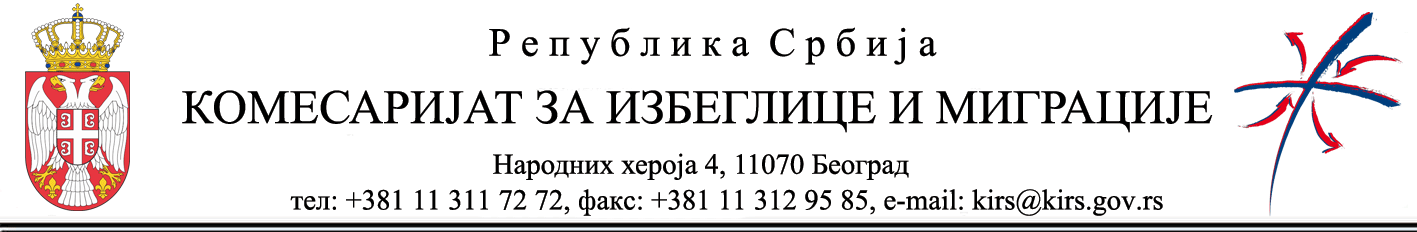 Бр. 360-159/      2013Београд, _____________На основу члана 19. став 3. Закона о избеглицама („Службени гласник РС”, број 18/92, „Службени лист СРЈ”, број 42/02 - СУС и „Службени гласник РС”, број 30/10) и члана 58. став 2. Закона о општем управном поступку („Службени лист СРЈ“, бр. 33/97 и 31/01 и „Службени гласник РС”, број 30/10), и члана 213. став 1. Закона о општем управном поступку („Службени гласник РС”, број 18/16),   Kомисија за решавање стамбених потреба избеглица Комесаријата за избеглице и миграције, именована Решењем комесара бр. 360-567 од 24. августа 2011. године, (у даљем тексту: Комисија), решавајући по пријави Ђуре Бјелобабе из Београда, место Бечмен, ул. Хероја Пинкија бр.33, Градска општина Сурчин, за давање у закуп на одређено време са могућношћу куповине стамбене јединице у граду Београду – градска општина Вождовац (у даљем тексту: пријава), доносиЗ А К Љ У Ч А КОДБАЦУЈЕ СЕ пријава Ђуре Бјелобабе из Београда, место Бечмен, ул. Хероја Пинкија бр.33, Градска општина Сурчин, као неуредна.ОБРАЗЛОЖЕЊЕПо јавном позиву за избор корисника за давање у закуп на одређено време са могућношћу куповине 11 стамбених јединица намењених за решавање стамбених потреба избеглица на територији града Београда, на градској општини Вождовац, на локацији „Браће Јерковића-Падина“, расписаног од стране Комисије 19. августа 2013.године (у даљем тексту: Јавни позив), Ђуре Бјелобабе из Београда, место Бечмен, ул. Хероја Пинкија бр.33, Градска општина Сурчин (у даљем тексту: подносилац пријаве) благовремено је поднео пријаву на Јавни позив дана 30. септембра 2013. године.Поступајући по поднетој пријави и увидом у приложена документа, Комисија је утврдила да подносилац пријаве није доставио: Уверење из Одељења за локалну пореску администрацију о томе да подносилац пријаве, супруга Славица Лончар и кћерка Милица Бјелобаба нису обвезници пореза на имовину физичких лица, иако је у делу IV Јавног позива наведено прописано као потребна документација.Како су поменути документи неопходни за поступање по пријави, Комисија је подносиоца пријаве позвала да, у року од 15 дана од дана пријема позива и уз упозорење на последице пропуштања, пријаву допуни и наведена документа достави.Увидом у повратницу, односно потврду о пријему упућеног позива за допуну пријаве, Комисија је утврдила да је овај позив, дана 6. јануара 2016. године, подносиоцу пријаве уручен.Како је по истеку рока за допуну пријаве 21. јануара 2016. године и поновним увидом у списе предмета Комисија утврдила да Подносилац пријаве у складу са дописом Комисије Комесаријата бр. 360-159/1-2013, од 5. јануара 2016. године, своју пријаву није допунио траженом документацијом и то како је и тражено тачком 1. наведеног дописа, исту је без разматрања, закључком одбацила, као неуредну. Чланом 19. став 3. Закона о избеглицама, предвиђено је да поступак за решавање стамбених потреба у првом степену води и све одлуке доноси комисија чији се чланови бирају из реда запослених у Комесаријату за избеглице. Комисија има непаран број чланова. Чланове комисије бира и разрешава комесар.Чланом 58. став 1. Закона о општем управном поступку предвиђено је да ако поднесак садржи неки формални разлог који спречава поступање по поднеску или ако је неразумљив или непотпун, орган који је примио такав поднесак учиниће све што треба да се недостаци отклоне и одредиће подносиоцу рок у ком је дужан да то учини. Ставом 2. истог члана предвиђено је да ако подносилац не отклони недостатке у одређеном року, па се услед тога не може поступати по поднеску, орган ће закључком одбацити такав поднесaк.Чланом 10. ставом 1. Правилника о раду Комисије прописано је да ако пријава садржи неки формални недостатак који спречава поступање по истој или ако је неразумљива или непотпуна, подносилац се писаним путем позива да уочене недостатке отклони у одређеном року, уз упозорење на последице пропуштања. Ставом 2. истог члана предвиђено је да пријаву у погледу које подносилац не отклони недостатке и то у одређеном року, Комисија закључком одбацује.Чланом 213. став 1. Закона о општем управном поступку предвиђено је да поступци који до почетка примене овог закона нису окончани, окончаће се према одредбама закона који се примењивао до почетка примене овог закона. Сходно свему изнетом, Комисија је одлучила као у диспозитиву овог закључка. Поука о правном средству: Против овог закључка може се изјавити жалба Комисији за решавање стамбених потреба избеглица Владе Републике Србије, у року од 15 (петнаест) дана, од дана пријема овог закључка, преко Комесаријата за избеглице и миграције.									          Председник комисије						          		       	       _______________________									                  Петар АнђићЗакључак доставити:Странци иархиви Комесаријата за избеглице и миграције.